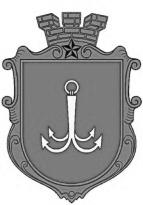 ОДЕСЬКА МІСЬКА РАДАПОСТІЙНА КОМІСІЯЗ ПИТАНЬ ПЛАНУВАННЯ, БЮДЖЕТУ І ФІНАНСІВ ________________№_________________на №______________від______________┌						┐ПРОТОКОЛ засідання комісії07.02.2023 року      13-30       Мала зала  Присутні:Ієремія Василь Володимирович Макогонюк Ольга Олександрівна  Танцюра Дмитро Миколайович Запрошені: СЛУХАЛИ: Інформацію заступника міського голови - директора Департаменту фінансів Одеської міської ради Бедреги С.М. щодо коригуванню бюджету Одеської міської територіальної громади на 2023 рік за листом Департаменту фінансів №  04-13/27/118 від  01.02.2023 року. Також була заслухана інформація за листом Управління дорожнього господарства № 76 від 03.02.2023 року, листом Управління капітального будівництва № 02-05/105-04 від 07.02.2023 року та зверненням депутата Одеської міської ради Ієремії В.В. № 116/2-мр від 07.02.2023 року.    ВИСТУПИЛИ: Бедрега С.М. на звернення депутата Одеської міської ради Ієремії В.В. № 116/2-мр від 07.02.2023 року запропонувала визначити бюджетні призначення на капітальний ремонт Одеського ліцею № 122, зокрема, електромережі (електрощитової) у сумі 200 000 грн, за рахунок зменшення бюджетних призначень Департаменту фінансів Одеської міської ради за КПКВКМБ 3710160 «Керівництво і управління у відповідній сфері у містах (місті Києві), селищах, селах, територіальних громадах» (найменування витрат бюджету розвитку: «Придбання обладнання і предметів довгострокового користування») у сумі 200 000 грн, визначення яких погоджено на засіданні постійної комісії з питань планування, бюджету та фінансів, яке відбулось 24.01.2023.             ВИСНОВОК: Інформацію прийняти до відома. СЛУХАЛИ: Інформацію заступника міського голови - директора Департаменту фінансів Одеської міської ради Бедреги С.М. щодо коригування бюджету Одеської міської територіальної громади на               2023 рік за:- пунктами 1 та 5 листа Департаменту фінансів №  04-13/30/122  від  01.02.2023 року;- листами Департаменту фінансів № 04-13/32/133 від 03.02.2023 року;               № 04-13/38/141 від 07.02.2023 року; - визначення бюджетних призначень Департаменту муніципальної безпеки Одеської міської ради у сумі 350 000 грн, враховуючи листа Головного Управління Національної поліції в Одеській області від 07.02.2023 № 10/248, адресованого Одеському міському голові Геннадію Труханову (копія листа додається).  ВИСНОВОК: Інформацію прийняти до відома. СЛУХАЛИ: Інформацію заступника міського голови - директора Департаменту фінансів Одеської міської ради Бедреги С.М. щодо поправок до проєкту рішення «Про внесення змін до рішення Одеської міської ради від 30 листопаду 2022 року № 1012-VІІІ «Про бюджет Одеської міської територіальної громади на 2023 рік».ВИСНОВОК: Інформацію прийняти до відома. Внести поправку № 2 до проєкту рішення «Про внесення змін до рішення Одеської міської ради від 30 листопаду 2022 року № 1012-VІІІ «Про бюджет Одеської міської територіальної громади на 2023 рік»  від депутатів Одеської міської ради – членів постійної комісії з питань планування, бюджету і фінансів Василя Ієремії, Ольги Макогонюк та  Дмитра ТАНЦЮРИ (поправка додається).  СЛУХАЛИ: Інформацію щодо проєкту рішення «Про внесення змін до Міської цільової програми цивільного захисту населення і територій від надзвичайних ситуацій техногенного і природного характеру, забезпечення пожежної безпеки на території м. Одеси на 2022 – 2026 роки, затвердженої рішенням Виконавчого комітету Одеської міської ради від 05 квітня 2022 року № 40» (лист Департаменту муніципальної безпеки № 01.116/80 від 01.02.2023 року). ВИСНОВОК: Інформацію прийняти до відома. Внести проєкт рішення «Про внесення змін до Міської цільової програми цивільного захисту населення і територій від надзвичайних ситуацій техногенного і природного характеру, забезпечення пожежної безпеки на території м. Одеси на 2022 – 2026 роки, затвердженої рішенням Виконавчого комітету Одеської міської ради від 05 квітня 2022 року № 40» на розгляд сесії Одеської міської ради від депутатів Одеської міської ради – членів постійної комісії з питань планування, бюджету і фінансів Василя ІЄРЕМІЇ, Ольги МАКОГОНЮК та  Дмитра ТАНЦЮРИ.  Секретар комісії						Ольга МАКОГОНЮКЧлени комісії:Василь ІЄРЕМІЯДмитро ТАНЦЮРА пл. Думська, 1, м. Одеса, 65026, УкраїнаБедрегаСвітлана Миколаївна - заступник міського голови - директор Департаменту фінансів Одеської міської ради;АсауленкоОлексій Володимирович- депутат Одеської міської ради;ЄремицяОлексій Миколайович - депутат Одеської міської ради; МостовськихНаталія Іванівна  - директор Департаменту міського господарства Одеської міської ради;ПановБорис Миколайович - начальник Управління капітального будівництва Одеської міської ради;Бахмутов Олег Володимирович- начальника Управління дорожнього господарства Одеської міської ради.